BIODATA MAHASISWA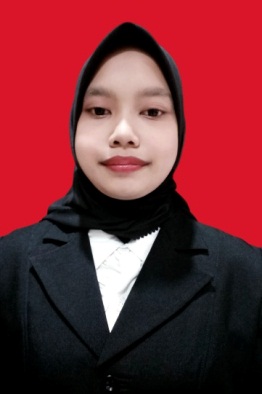 Identitas MahasiswaNama			: Winda Azizah NasutionNpm			: 191214020 Tempat/ Tanggal Lahir	: Medan, 23 Juli 2001Jenis Kelamin		: PerempuanAgama			: IslamStatus Perkawinan		: Belum MenikahPekerjaan			: -Anak ke			: 2 dari 2 bersaudaraAlamat			: Dusun  XII Jl. Sidomulyo Gg.Perdamaian 201No. Telp/HP          	: 0895612311201Dosen Pembimbing	: Mimi Rosadi, S.Pd., M.Pd.Judul Skripsi		: Analisis Kesalahan  Berbahasa Referensi Pada 
                                            Bahasa Iklan : Kajian WacanaPendidikanSD				: SD Swasta Mis AisyiyahSMP			: SMP Swasta MTs AISYIYAH SMA			: SMA BudisatryaPerguruan Tinggi		: Universitas Muslim Nusantara Al-Washliyah Medan Orang TuaNama Ayah		: Baginda NasutionPekerjaan			: PNSNama Ibu			: Gusti Fitriani LubisPekerjaan			: Ibu Rumah TanggaAlamat			:  Dusun  XII Jl. Sidomulyo Gg.Perdamaian 201Medan, 07 Agustus 2023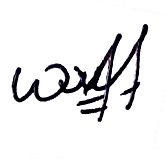 Winda Azizah Nasution